Болезни костно-мышечной системыЭффект от санаторно-курортного лечения:Улучшение подвижности в суставах и позвоночнике Снятие напряжения межпозвоночных сегментов Проработка глубоких мышечных зажимов Улучшение кровообращения в мышцах и суставах Уменьшение или полностью исчезновение болевого синдрома Длительный противоотечный и противовоспалительный эффекты Нормализация обмена веществ Переключение на здоровый образ жизни в питании и двигательной активности Длительный период ремиссии Примерное количество лечебных дней:  8-9
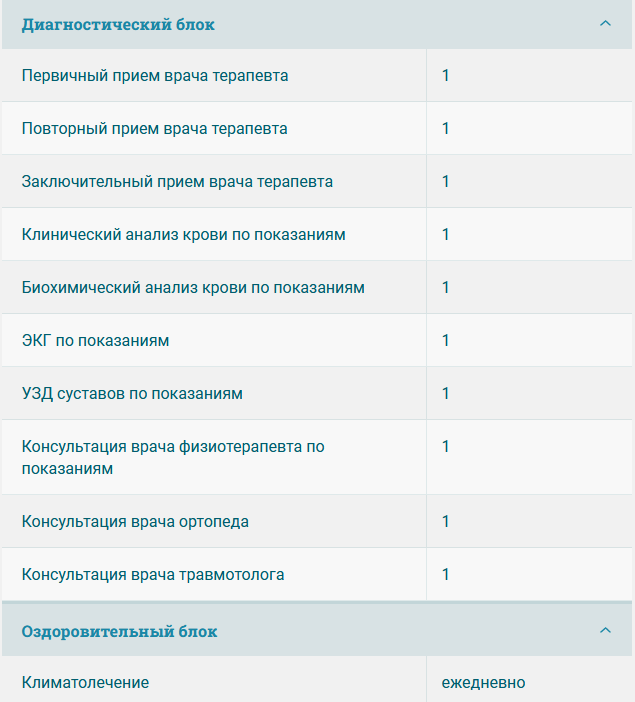 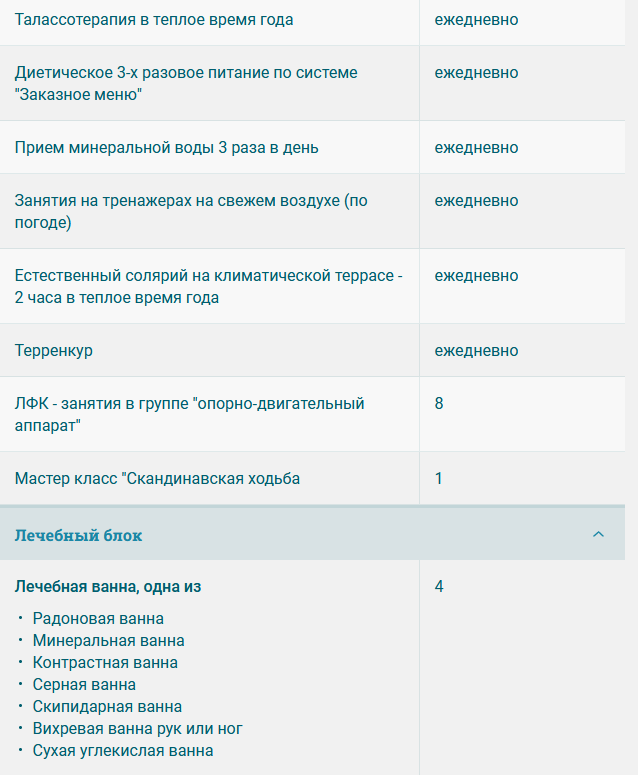 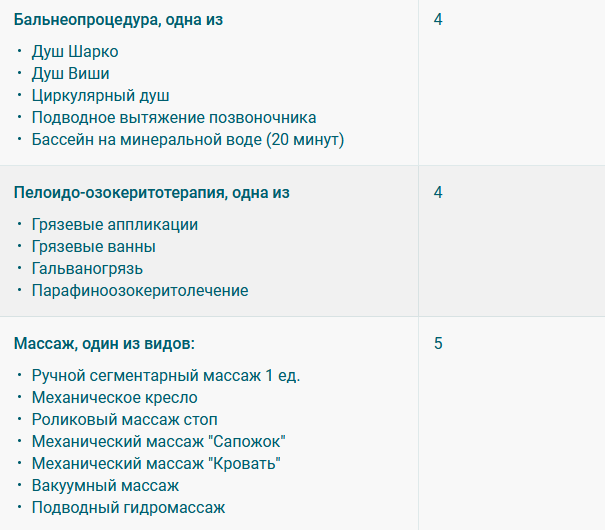 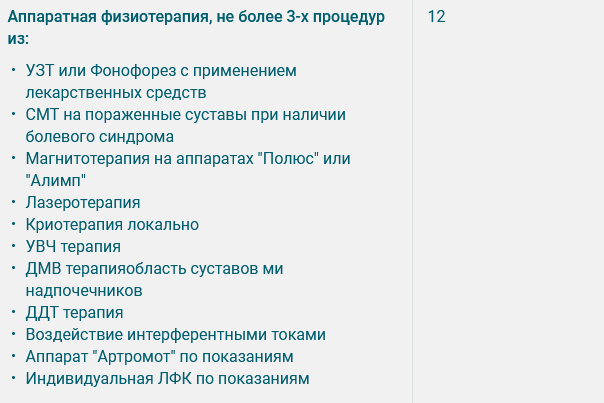 Лечение заболеваний кардиологического профиляЭффект от санаторно-курортного лечения:Нормализация артериального давления Снятие «сердечных» отёков Снижение, либо исключение факторов риска развития сосудистых катастроф, таких как инфаркт и инсульт Нормализация уровня холестерина, сахара в крови Уменьшение болей в области сердца Улучшение общего самочувствия, повышение иммунитета Стабилизация сердечного ритма Уменьшение головокружения, пошатывания при ходьбе Переключение на здоровый образ жизни в питании и двигательной активности Нормализация сна, снятие повышенной утомляемости, тревожности, раздражительности, одышки, «сердцебиения» Примерное количество лечебных дней:  8-9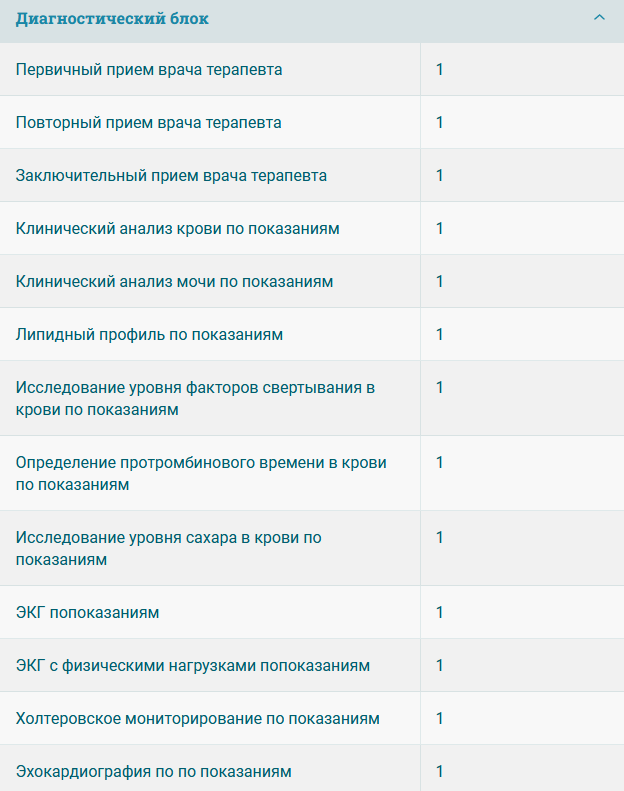 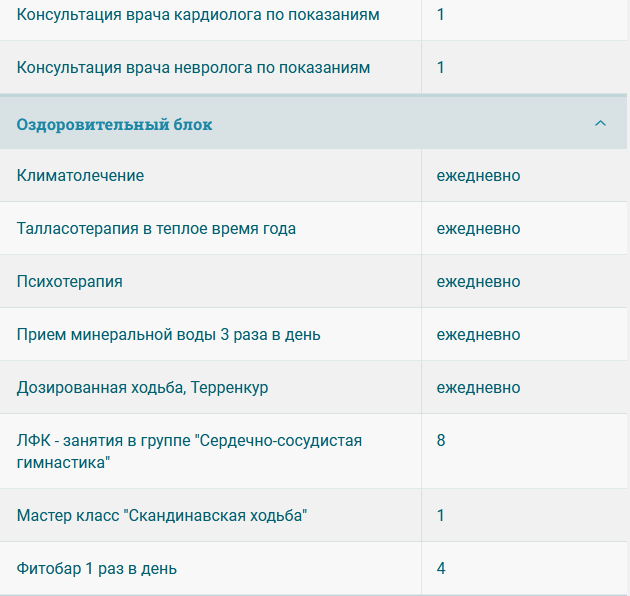 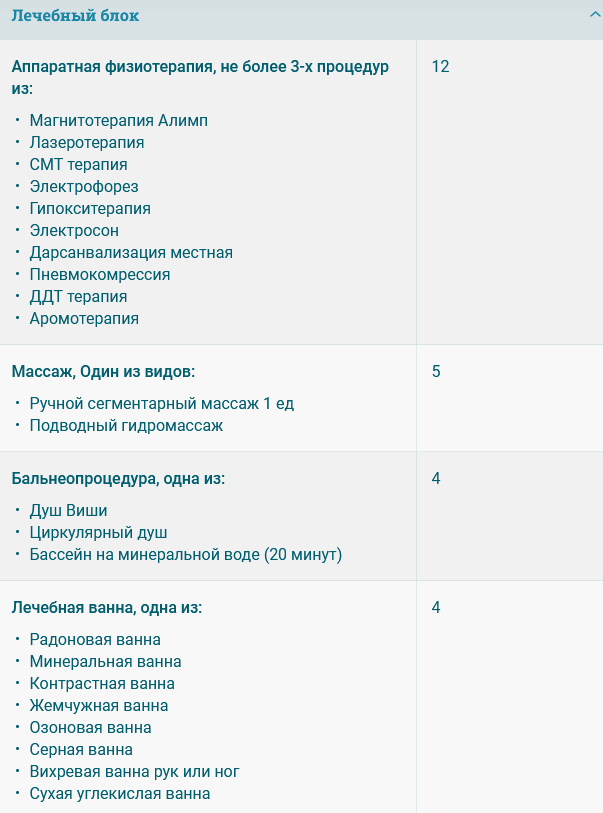 Лечение заболеваний центральной и периферической нервной системыЭффект от санаторно-курортного леченияСнятие или уменьшение болевого синдрома Нормализация мышечного тонуса Возвращение двигательной активности Восстановление рефлекторных функций организма Снятие стрессовых состояний Нормализация сна Снижение, либо исключение факторов риска развития заболеваний центральной и периферической нервной системы Улучшение общего самочувствия, повышение иммунитета Переключение на здоровый образ жизни в питании и двигательной активности Примерное количество лечебных дней:  8-9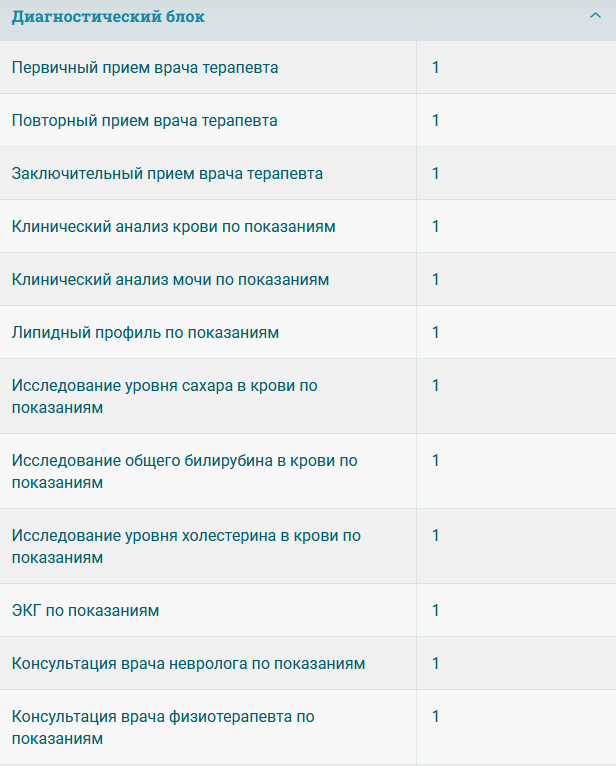 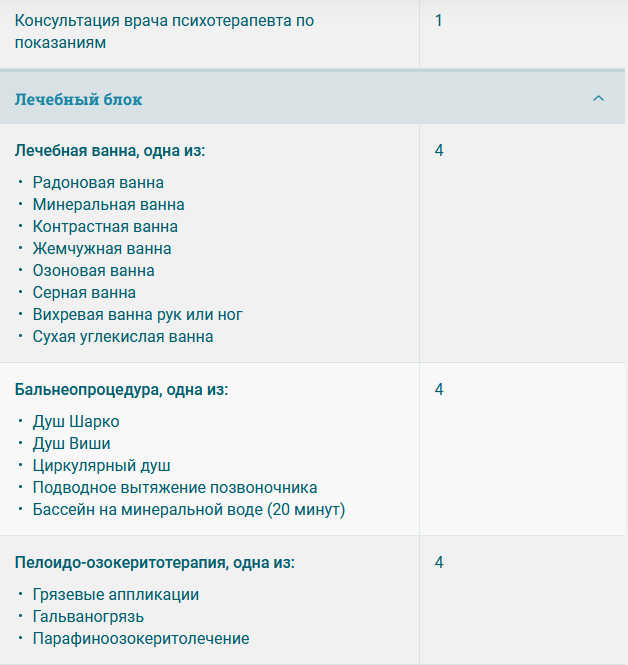 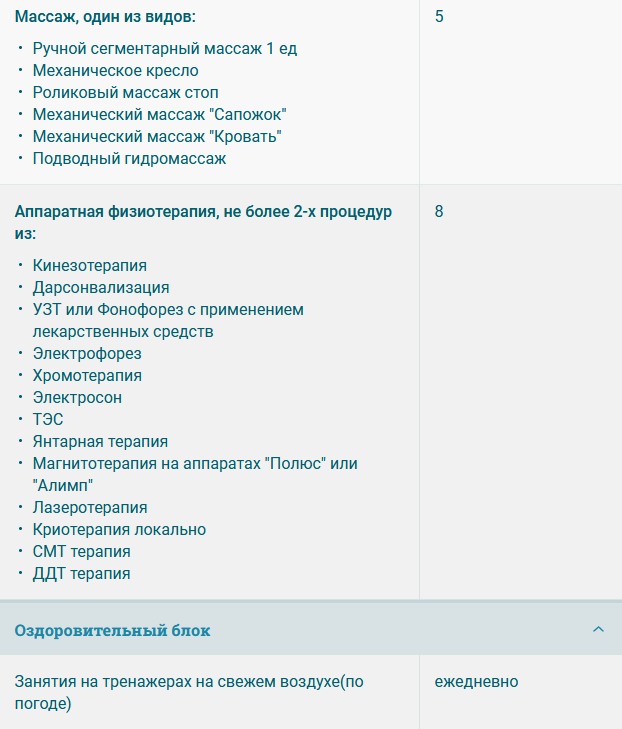 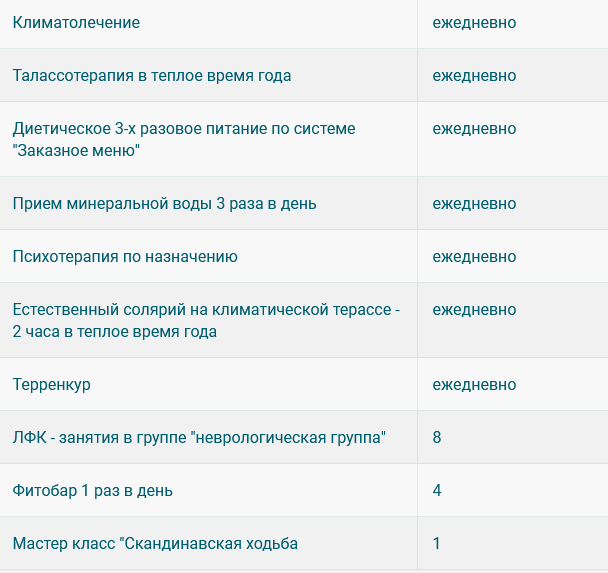 Лечение и профилактика заболеваний органов дыханияЭффект от санаторно-курортного леченияСнятие хронического воспалительного процесса Улучшение и поддержание дренажной функции бронхов Улучшение легочного газообмена Увеличение жизненной ёмкости бронхов Улучшение функциональной активности дыхательной и периферической мускулатуры Уменьшение отдышки Улучшение общего самочувствия, повышение иммунитета Восстановление адаптационных возможностей организма и местной противоинфекционной защиты. Переключение на здоровый образ жизни в питании и двигательной активности Примерное количество лечебных дней:  8-9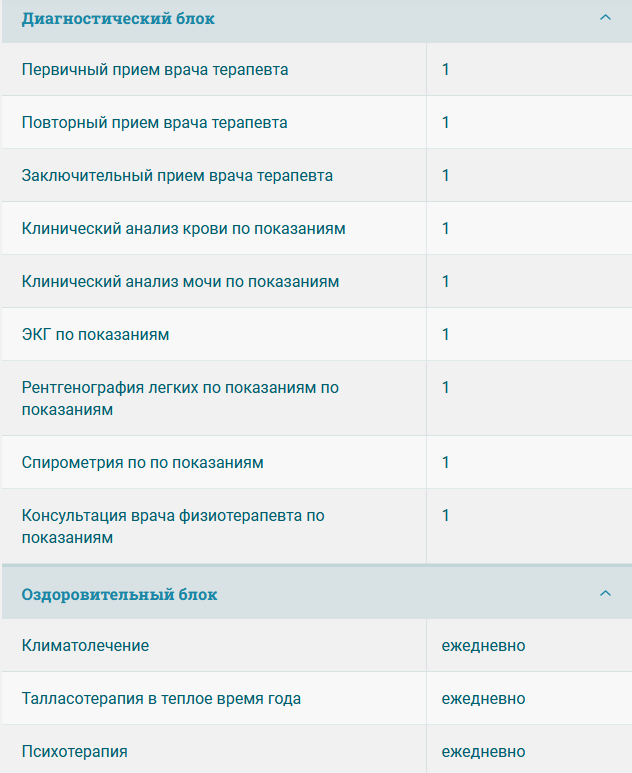 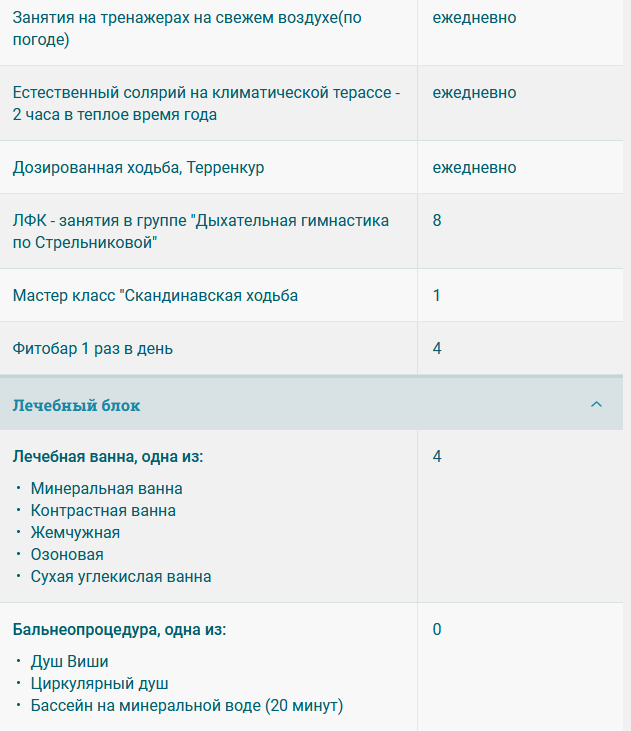 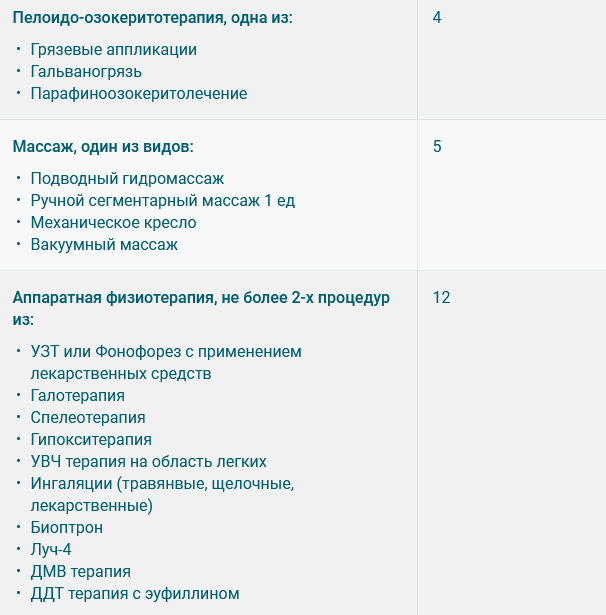 Лечение заболеваний пищеварительной системыЭффект от санаторно-курортного леченияулучшение перистальтики желудка и кишечника улучшение работы гепатобилиарной системы нормализация функций поджелудочной железы нормализация веса быстрое улучшение качества жизни после перенесенных операций на органах ЖКТ нормализация кислотности желудка снижение уровня холестерина и повышенного сахара в крови улучшение трофики слизистой желудка и кишечника (профилактика эрозивных и язвенных поражений ЖКТ), нормализация обменных процессов в организме: белкового, жирового, углеводного и энергетического, стимуляция защитных механизмов и активация иммунитета избавление от неприятных симптомов болезней ЖКТ (тяжесть и вздутие живота, изжога, горечь во рту, избавление от желудочных и кишечных колик) Примерное количество лечебных дней: 8-9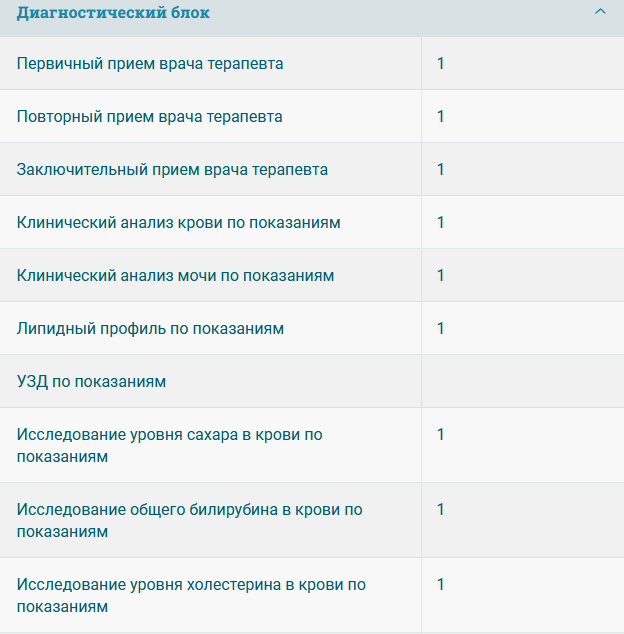 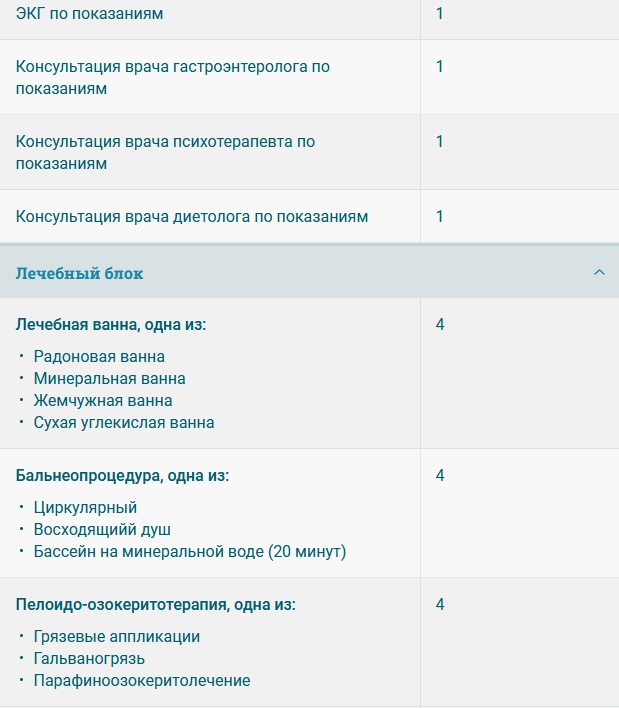 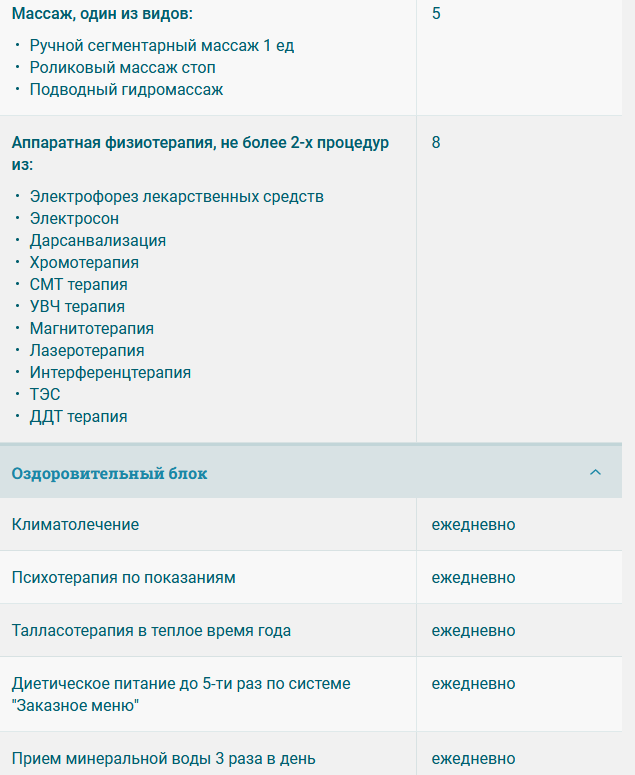 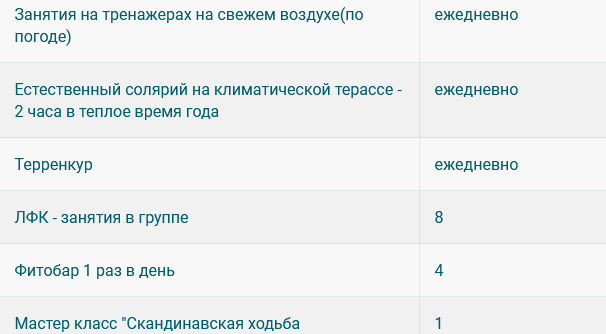 Лечение заболеваний эндокринной системыЭффект от санаторно-курортного леченияНормализация обменных процессов Снижение уровня глюкозы, триглицеридов, мочевой кислоты в крови Нормализация уровня холестерина в крови Восстановление гормонального фона Уменьшение выраженности симптомов диабета Нормализация веса Стимуляция защитных механизмов и активация иммунитета Примерное количество лечебных дней: 8-9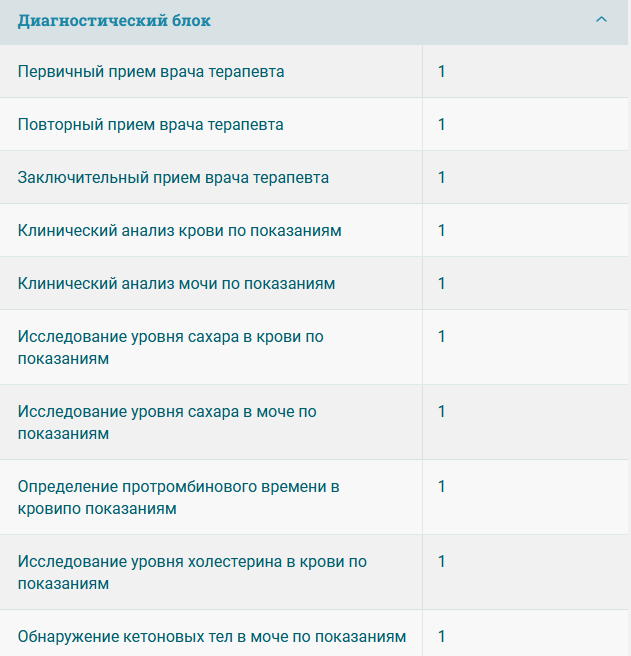 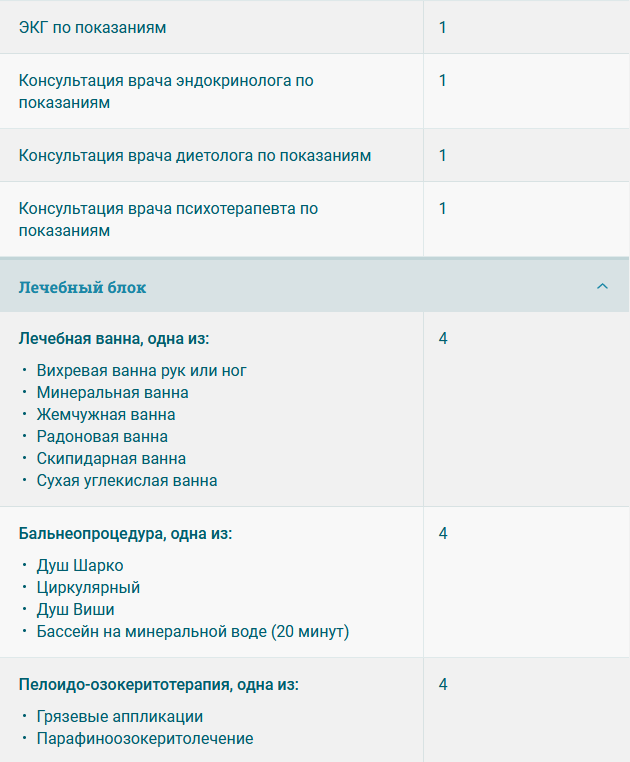 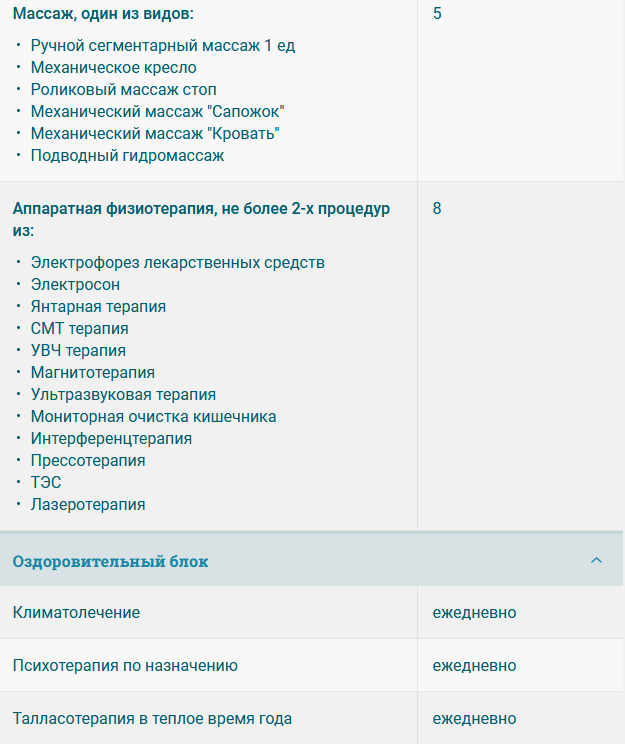 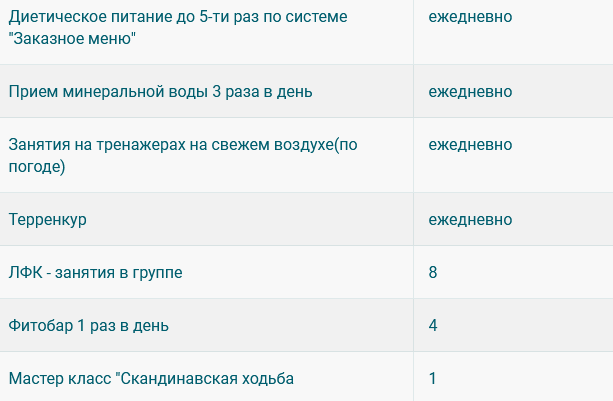 Лечение заболеваний женской репродуктивной системыЭффект от санаторно-курортного леченияВосстановление ритма менструального цикла Восстановление менструальной функции Восстановление детородной функции Улучшение состояния пациенток с климактерическим синдромом(исчезновение головных болей, приливов, восстановления сна и либидо, восстановление работоспособности, артериального давления) Коррекция функциональных нарушений центральной и вегетативной нервной системы (улучшение самочувствия, восстановления сна и либидо, восстановление работоспособности, артериального давления) Восстановление иммунных функций организмаПримерное количество лечебных дней: 8-9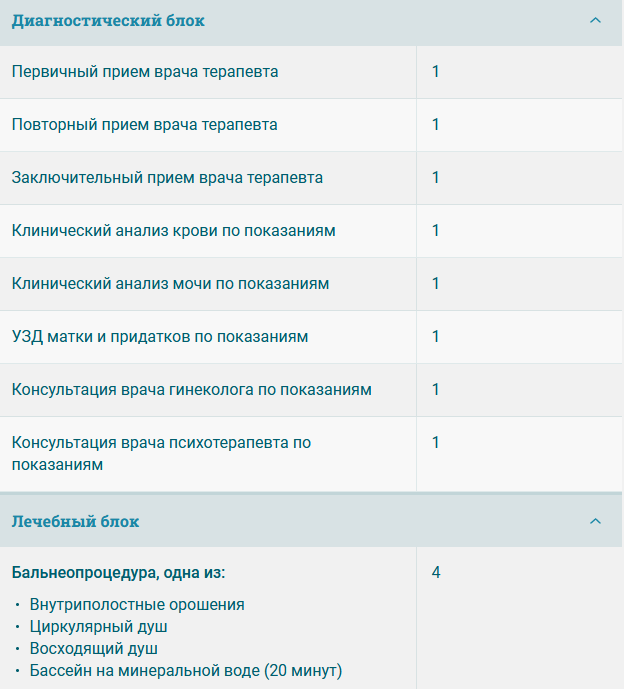 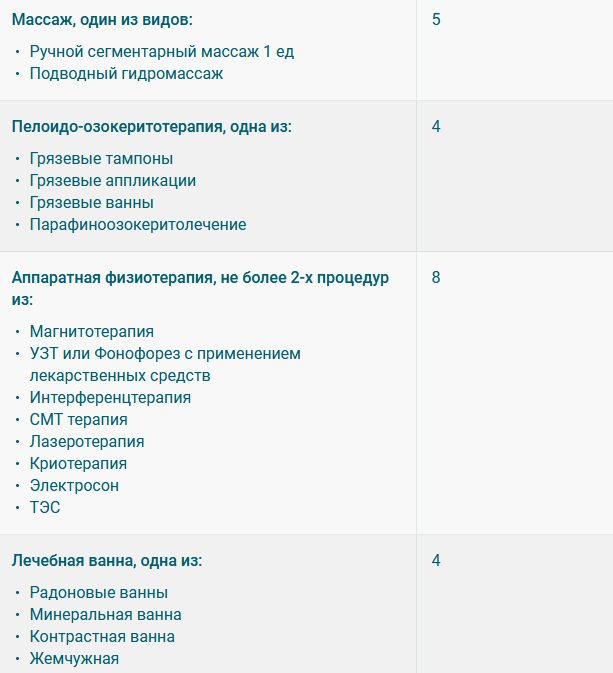 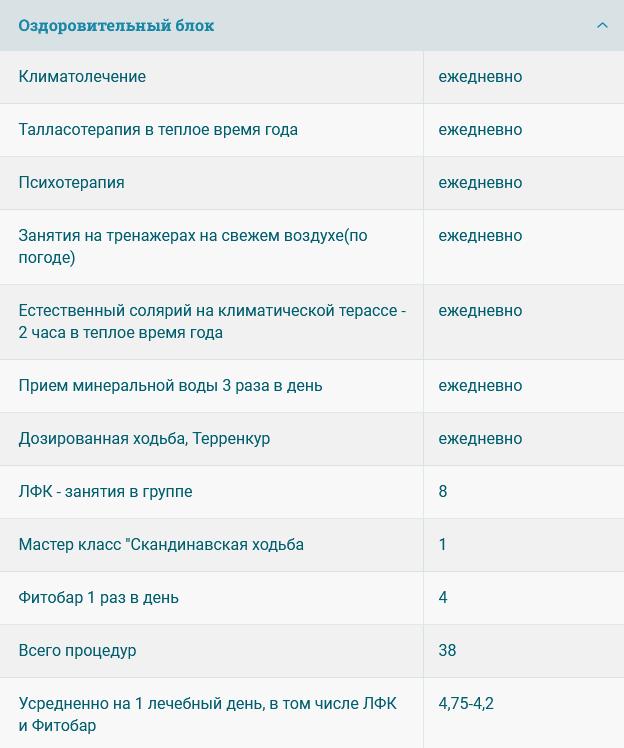 